University of Toronto Chemistry ClubLash Miller Chemical Laboratories80 St. George StreetToronto, ON M5S 3H6chemclub@utoronto.ca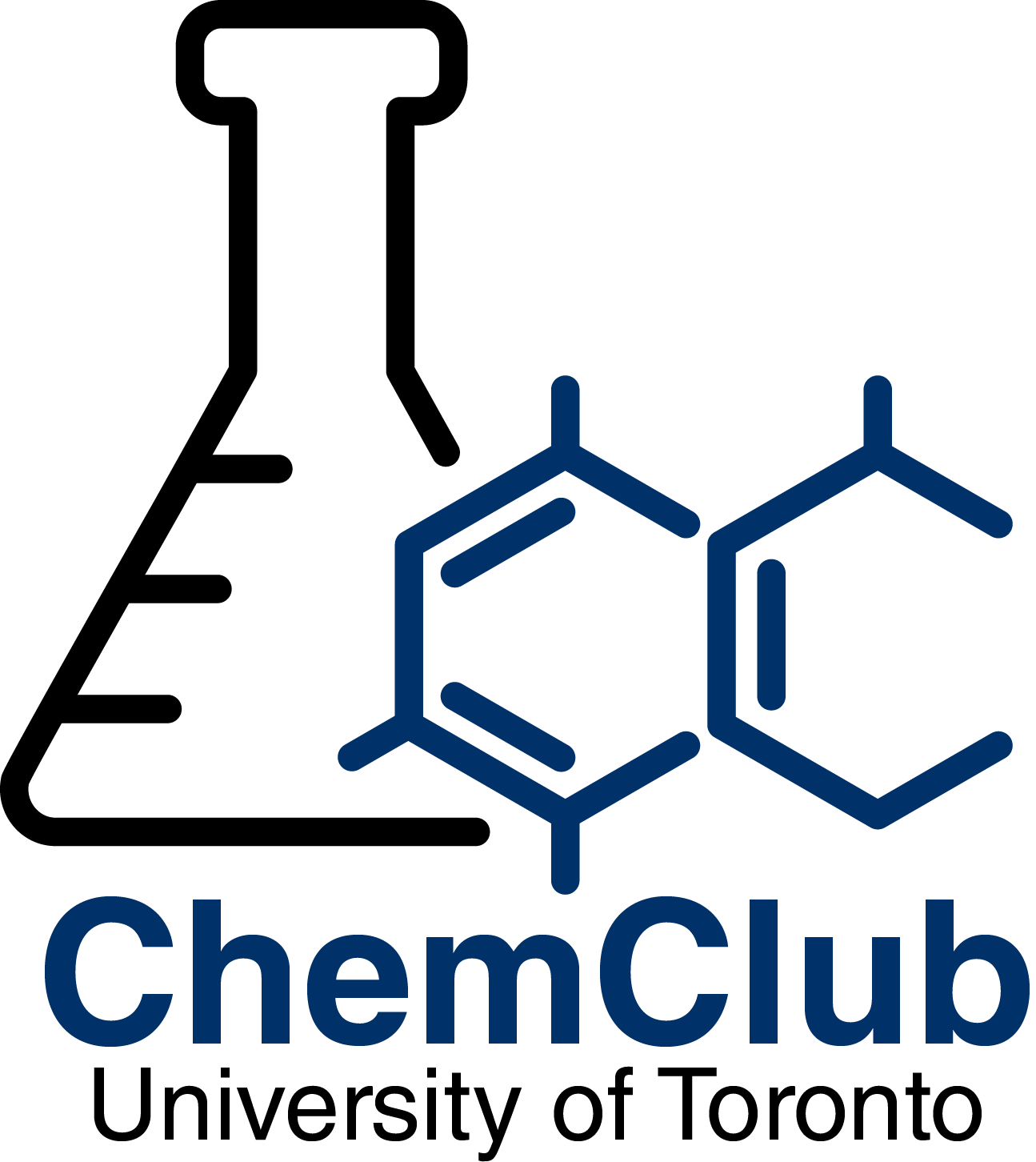 Contact InformationOrganization:	Contact Person: ______________________________________ Position: 	Address: 	Phone Number: __________________ Email: ___________________________________ Office:	Event InformationName of Event: 	Date(s): _______________________________ Location: 	No of participants: ____________ Please provide a brief description of the event, including how it will benefit the UofT Chemistry community:If you have received funding from ChemClub for this event in the past, please note approximate dates and amounts: Funding RequestedTotal event budget: _______________ Total amount requested: _________________  

Name to which cheque should be addressed if granted: 	

(Note that itemized receipts will be requested along with a final budget.)Signature: ____________________________________ Date Submitted: 	Please be as detailed as possiblePlease attach a detailed proposed budget and indicate any other sources of funding, if applicable to this form. Requests should be submitted at least 2 weeks in advance for consideration to:ChemClub President Yuju Kim -------------------------------- (DB450, yuju.kim@mail.utoronto.ca)ChemClub Treasurer Shrey Desai --------------------------- (LM618, shrey.desai@mail.utoronto.ca)Note that ChemClub is unable to grant all requests and will make selections based on the impact, history, and relevance of the event and organization within the department as per our annual budget. Therefore, please be as specific as possible when completing your request. Turnaround time is 2 weeks from date of submission during regular hours (i.e. not including University holidays/closures). Cheques for approved requests will be dispensed following the submission of paid receipts.Proposed budgetProposed budgetProposed budgetProposed budgetItem(s)CostRevenueNotes